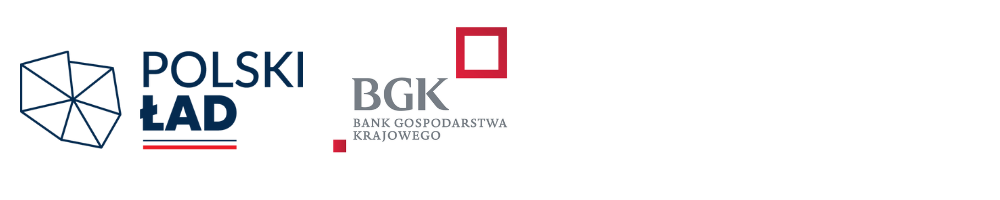 Przedmiotem zamówienia jest pełnienie obowiązków Inspektora nadzoru inwestorskiego w trakcie realizacji zadania pn. "Modernizacja infrastruktury drogowej w Gminie Wąsosz". Zamawiający informuje, iż szczegółowy opis i zakres planowanej inwestycji został określony
w postępowaniu dostępnym pod adresem: https://platformazakupowa.pl/transakcja/594461Do obowiązków Inspektora nadzoru inwestorskiego należy w szczególności:1) Wykonywanie wszystkich czynności przewidzianych dla inspektora nadzoru na mocy przepisów ustawy z dnia 07.07.1994 r. Prawo Budowlane (Dz. U. z 2021 r. poz. 2351 ze zm.).2) Reprezentowanie Zamawiającego na budowie przez sprawowanie kontroli prawidłowości robót budowlanych pod względem technicznym, zgodności z dokumentacją techniczną oraz przepisami, normami i zasadami wiedzy technicznej.3) Nadzór i bieżąca kontrola postępu oraz jakości realizacji zadania oraz reprezentowanie interesów Zamawiającego podczas realizacji zadania, między innymi poprzez bieżącą kontrolę zgodności realizacji inwestycji z dokumentacją projektową, uzyskanymi pozwoleniami oraz przepisami prawa, obowiązującymi polskimi i europejskimi normami i zasadami sztuki i wiedzy technicznej.4) Zapoznanie się z treścią umów łączących Zamawiającego z podmiotami realizującymi proces budowy, celem właściwego reprezentowania interesów Zamawiającego przy wykonywaniu tych umów.5) Zapoznanie się z dokumentacją techniczną i wszelkimi decyzjami administracyjnymi związanymi z nadzorowaną inwestycją.6) Sprawdzanie jakości wykonywanych robót, wbudowanych wyrobów budowlanych, a w szczególności zapobieganie zastosowaniu wyrobów i materiałów budowlanych wadliwych i niedopuszczonych do stosowania w budownictwie.7) Sprawdzanie i odbiory robót budowlanych ulegających zakryciu lub zanikających, uczestniczenie w próbach i odbiorach technicznych instalacji.8) Rozstrzyganie w porozumieniu z projektantem i kierownikiem robót, wątpliwości natury technicznej powstałych w toku wykonywania robót - po uzgodnieniu z Zamawiającym.9) Sprawdzenie kompletności przedstawionych przez Wykonawcę robót budowlanych dokumentów i zaświadczeń niezbędnych do przeprowadzenia odbiorów oraz na żądanie inwestora, kontrolowanie rozliczeń budowy.10) Udział w odbiorach robót.11) Egzekwowanie od Wykonawcy robót budowlanych prawidłowego i terminowego wykonania przedmiotu umowy.12) Informowanie Zamawiającego o postępach robót budowlanych i wszelkich okolicznościach, które mogą mieć wpływ na wydłużenie terminu realizacji inwestycji, konieczności wprowadzenia robót zamiennych lub dodatkowych.13) Informowanie o zauważonych nieprawidłowościach dotyczących przestrzegania na budowie przepisów przeciwpożarowych, bezpieczeństwa i higieny pracy itp.14) Uczestniczenia w naradach koordynacyjnych w terminach zależnych od potrzeb i postępu robót.15) Uczestniczenie w kontrolach przeprowadzanych przez Nadzór Budowlany i inne organy uprawnione do kontroli oraz sprawdzanie realizacji ustaleń i decyzji podjętych podczas tych kontroli (jeśli takie wystąpią).16) Traktowania informacji uzyskanych od Zamawiającego jako poufnych.17) Stałych konsultacji i doradztwa na rzecz Zamawiającego.18)  W  przypadku robót, które nie są objęte dokumentacją projektową lub zmian sugerowanych przez wykonawcę, uzgodnienie z Zamawiającym procedury postępowania lub informowania o odrzuceniu sugerowanych zmian, przy czym podmiot pełniący nadzór inwestorski nie jest władny, bez uprzedniej konsultacji z Zamawiającym, odrzucać, zatwierdzać dodatkowe roboty lub zmiany, które pociągną za sobą zmiany finansowe zadania oraz zmiany w przedmiocie kontraktu budowlanego.19)  Ocena i weryfikacja propozycji robót dodatkowych lub zamiennych zgłaszanych przez wykonawcę, w tym przygotowanie kosztorysów, przedmiarów i uzyskanie wymaganych uzgodnień.20)  Wstrzymanie dalszych robót budowlanych w przypadku, gdyby ich kontynuacja mogła wywołać zagrożenie lub spowodowałaby niedopuszczalną niezgodność z dokumentacją projektową.21)  Żądanie od kierownika budowy lub kierownika robót, dokonania poprawek bądź ponownego wykonania wadliwie wykonanych robót.22)  Potwierdzanie faktycznie wykonanych robót i przygotowanie inwestycji do odbioru końcowego.24)  Udzielenie Zamawiającemu wszelkiej merytorycznej pomocy w trakcie w/w kontroli oraz w związku z przygotowaniem odpowiedzi na informację pokontrolną, a także na etapie wdrażania zaleceń pokontrolnych, których zakres dotyczy realizowanych robót w ramach inwestycji.Roboty budowlane realizowane będą w terminie:  od momentu podpisania umowy z Wykonawcą zadania do dnia 15.11.2022 r.Jednocześnie Zamawiający zastrzega, że w przypadku wydłużenia terminu realizacji nadzorowanego zadania, Inspektor nadzoru inwestorskiego zobowiązany będzie do wykonywania czynności w ramach nadzoru, na warunkach określonych w niniejszym zapytaniu, do czasu faktycznego zakończenia realizacji zadania.  Inspektor nadzoru inwestorskiego winny jest posiadać uprawnienia do kierowania robotami budowlanymi w specjalności inżynieryjnej drogowej w rozumieniu ustawy z dnia 07.07.1994 r. Prawo budowlane (Dz. U. z 2021 r. poz. 2351 ze zm.) oraz Rozporządzenia Ministra Infrastruktury i Rozwoju z dnia 11.09.2014 r. w sprawie samodzielnych funkcji technicznych w budownictwie (Dz.U. z 2014 r. poz. 1278), lub odpowiadające im równoważne uprawnienia budowlane, które zostały wydane na podstawie wcześniej obowiązujących przepisów prawa.